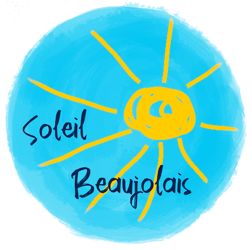 Bulletin d’adhésion à l’association Soleil Beaujolais107 Rue de la République, 69220 Belleville-en-BeaujolaisAssociation soumise à loi du 1er juillet 1901 et au décret du 16 août 1901Prénom : _____________________Nom : _____________________Adresse postale : __________________________________________________Code postal : ______________Ville : __________________________________________________Téléphone : __-__-__-__-__Mail : ________________________________@_________________________Je déclare par la présente souhaiter devenir membre de l’association : Soleil Beaujolais.A ce titre, je déclare reconnaître l’objet de l’association, et en avoir accepté la charte, les statuts ainsi que le règlement intérieur qui sont mis à ma disposition. J’ai pris bonne note des droits et des devoirs des membres de l’association, et accepte de verser ma cotisation due pour l’année en cours.Le montant de la cotisation est de 15€.Ce montant peut être aménagé de la manière suivante : 5€ pour les étudiants et les demandeurs d’emploiSi j’entre dans l’une des catégories décrites ci-dessous, je prends en compte de l’aménagement de ma cotisation et ne verse que la somme réduite au titre de ma cotisation.Fait à _______________________________, le ____________________________Signature (faire précéder de la mention « Lu et approuvé »)Les informations recueillies sont nécessaires pour votre adhésion. Conformément à la loi « informatique et Libertés » du 6 janvier 1978, vous disposez d’un droit d’accès et de rectification aux données personnelles vous concernant. 